Bushey Meads School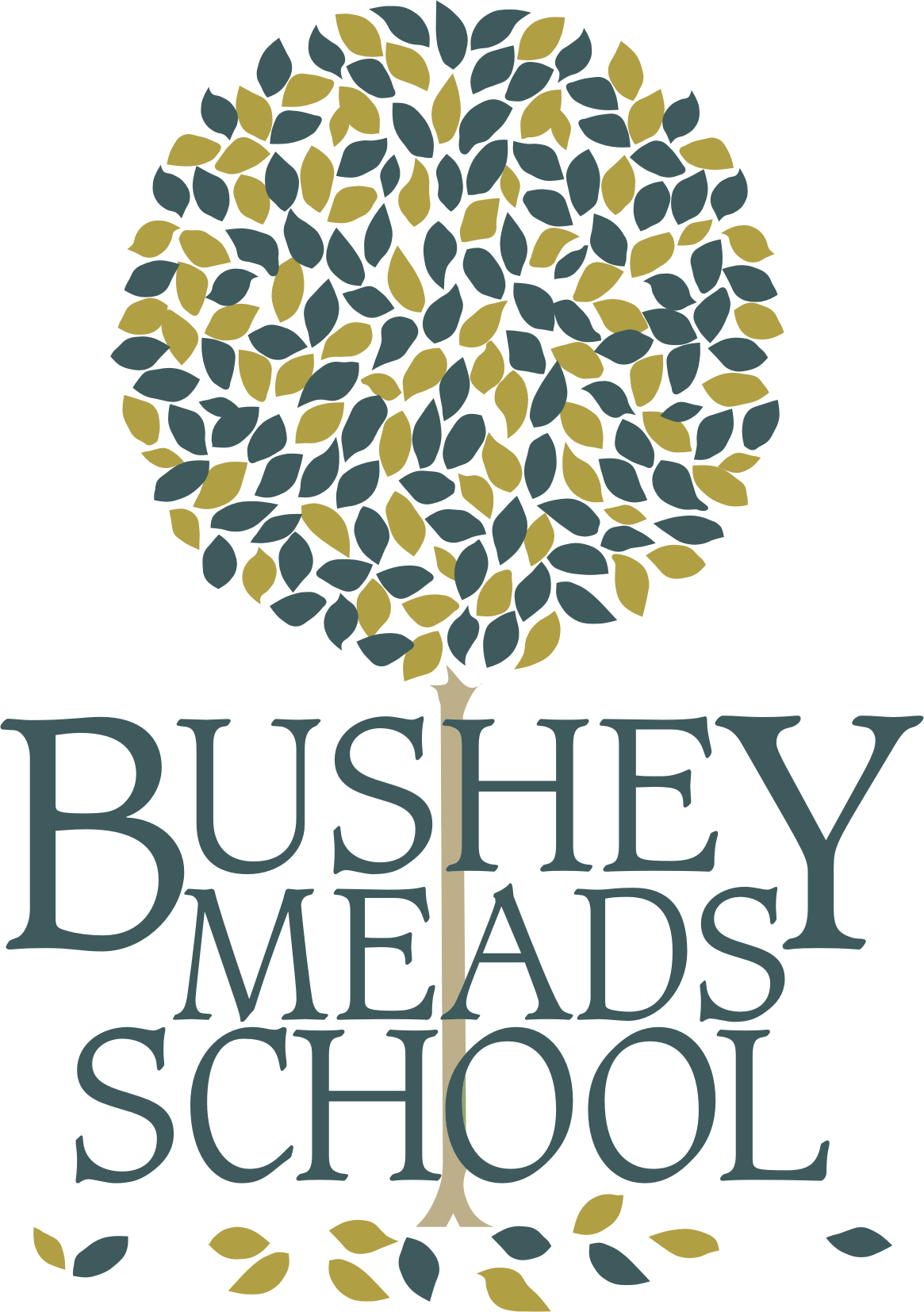 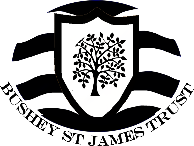 Job DescriptionJune 2024Post TitleAssistant Behaviour Support ManagerPurposeTo assist in the pastoral care and inclusion of students across the comprehensive intake of our schoolTo maximise the achievement of all students To enhance and promote the inclusion in and experience of learning activities for all students within and beyond the curriculumTo promote and encourage independent learning, by liaising with teaching staff and other members of the school and wider communityReporting toPastoral ManagerLiaising withGovernors, Executive Principal/Senior Leadership Team, teaching and support staff, LA representatives, external agencies, students and parentsWorking Time37 hours per week Monday to Friday, 8.15am – 4.15pm (inclusive of 36 minutes unpaid breaks each day).  Term time + 1 week to include 5 INSET days.Salary/GradeAPT & C Points 17 – 24 + London fringe (£28,770pa - £33,024pa + £988pa), paid pro-rata for the hours worked. Actual pro-rata salary range is £24,606 pa - £28,245 pa + £845pa.Disclosure Barring ServiceEnhanced with Barred List CheckMAIN (CORE) DUTIESMAIN (CORE) DUTIESOperational,  Strategic Planning:Work with small numbers of identified students to improve attainment, raise student aspirations, encourage positive attitudes, address barriers to learning, identify and carry out interventions with students who are working below their academic targetsDevelop intervention programmes with the Pastoral Manager to address the issues in the above bullet pointMonitor the attendance of students and employ strategies to improve attendance where neededSupervise internal exclusion as part of a rotation timetableSupport students writing statementsFollow the Positive Behaviour for Learning policy through issuing of rewards and consequences for studentsAttend meetings with parents where concerns are raisedGather information from staff and through analysis of data to help support students’ needsMonitor students on report and on Student Support PlansOrganise outreach workers’ appointmentsOrganise events, such as Parent Consultation Evenings, as requiredComplete Families First assessments as neededLiaise with external agencies to provide support for studentsDeputise for the Designated Senior Person for Safeguarding when neededSupervision during student free time (lunch and break)Provide basic administrative support for the pastoral team, as requiredStaff Development:To take part in the school’s staff development programme by participating in arrangements for further training and professional developmentTo attend regular meetings with the Pastoral ManagerTo work as a member of a designated team and to contribute positively to effective working relations within the schoolTo engage actively in the Performance Appraisal Review processTo attend relevant in-service training and regular learning support meetingsStandards and quality assurance:Support the aims and ethos of the schoolSet a good example in terms of dress, punctuality and attendanceFollow and uphold school policiesParticipate in staff trainingDevelop links with the Governors, Hertfordshire Education Authority and neighbouring schools Management Information:To maintain records of intervention programmes and support with studentsCommunication:To communicate effectively with the parents of students as appropriateTo communicate and co-operate with persons or bodies outside the schoolTo follow agreed policies for communications in the schoolAttend meetings as required To prepare and provide reports as requiredTo be aware of in-school procedures and confidential issues and to keep confidences appropriatelyMarketing and Liaison:To take part in marketing and liaison activities such as Open Evenings, Parents’ Evenings and liaison events with partner schools as requiredManagement of Resources:To contribute to the process of the ordering and allocation of equipment and materialsTo identify resource needs and to contribute to the efficient and effective use of resourcesTo co-operate with other staff to ensure a sharing and effective usage of resources to the benefit of the school, faculty and the studentsOther Specific Duties:Other Specific Duties:to play a full part in the life of the school community, to support its Strategic Commitment, Purpose and Intent and to encourage staff and students to follow this exampleto promote actively the school’s policiesto continue personal, professional developmentto actively engage in the school’s self-review and evaluation processesto actively engage in the school’s Appraisal of Performance processesto comply with the school’s Health and Safety Policy and undertake risk assessments as appropriateto attend meetings as determined in the meetings policy and as directed by the Executive Principalto comply with the school’s procedures concerning safeguarding and to ensure that training is accessedto play a full part in the life of the school community, to support its Strategic Commitment, Purpose and Intent and to encourage staff and students to follow this exampleto promote actively the school’s policiesto continue personal, professional developmentto actively engage in the school’s self-review and evaluation processesto actively engage in the school’s Appraisal of Performance processesto comply with the school’s Health and Safety Policy and undertake risk assessments as appropriateto attend meetings as determined in the meetings policy and as directed by the Executive Principalto comply with the school’s procedures concerning safeguarding and to ensure that training is accessedAll Associate Staff may be required, from time to time, to work as directed by the Executive Principal to provide cover for administrative functions within the school.  This may include exam invigilation, student supervision and other duties not normally detailed elsewhere within their job description.All Associate Staff may be required, from time to time, to work as directed by the Executive Principal to provide cover for administrative functions within the school.  This may include exam invigilation, student supervision and other duties not normally detailed elsewhere within their job description.